Председатель ТИК Маловишерского района приняла участие в турнире «Что я знаю о выборах»1 апреля 2021 года Территориальная избирательная комиссия Маловишерского района совместно с центральной районной библиотекой провела турнир среди студентов 1 курса Маловишерского техникума по теме «Что я знаю о выборах». Соревновались три команды по шесть человек. Перед началом мероприятия выступила председатель ТИК Алексеева М. Н. с информацией о видах избирательных систем, используемых на предстоящих выборах в сентябре текущего года, избирательных правах будущих избирателей.Турнир состоял из пяти раундов. Командам были даны одинаковые задания. Самыми легкими для ребят оказались задания, где нужно было разгадать ребусы и вставить пропущенные буквы в термины  и определения избирательного права. Немного сложнее оказалось выбрать правильный ответ по теме избирательное право и дать юридически правильный ответ на предлагаемую ситуацию. Но тем не менее ребята показали хорошие знания. А на те вопросы, которые вызывали затруднение, Алексеева М.Н. дала разъяснения. По окончании турнира победителям вручены дипломы и все участники получили памятные призы: ручки, блокноты, брелки.Мероприятие подготовлено членом участковой избирательной комиссии, работником центральной районной библиотеки Щербаковой Е.Н.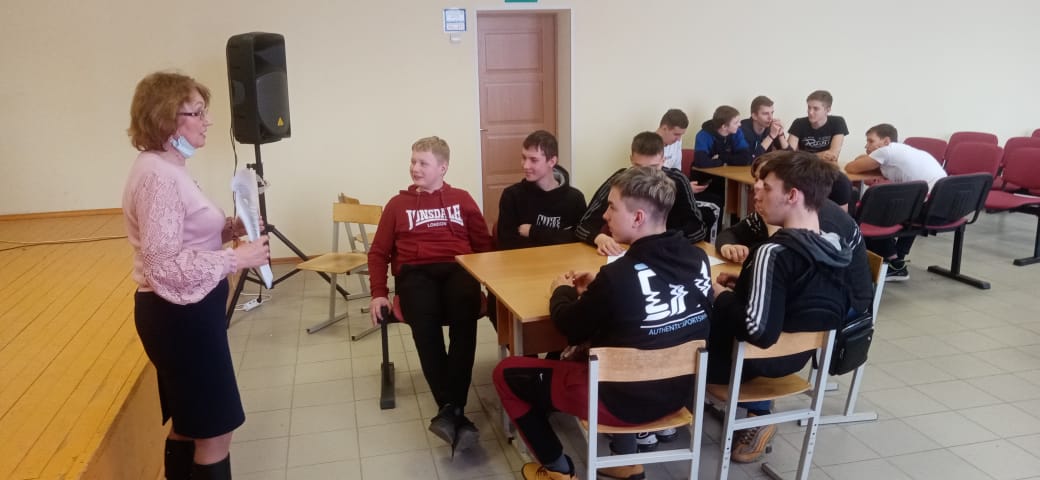 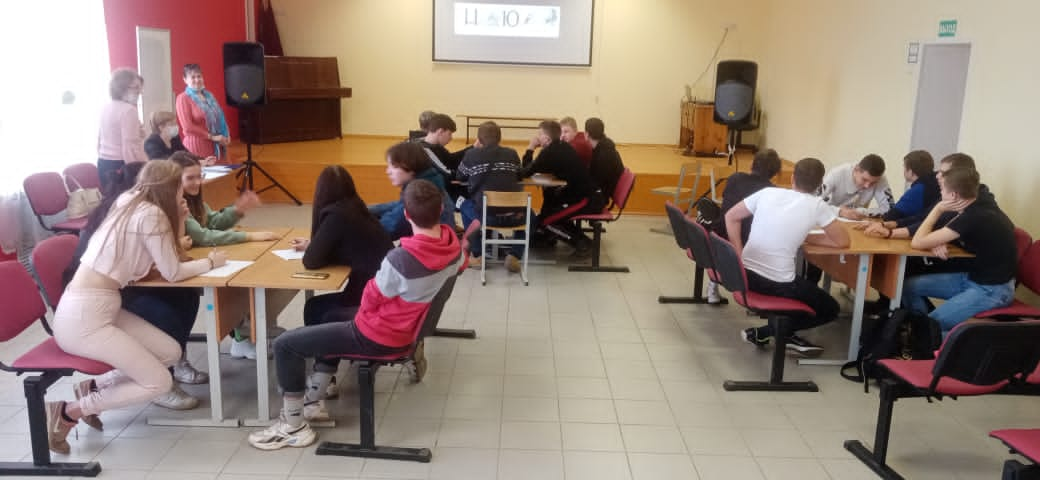 